Busto Arsizio, 19/11/2016Agli alunni delle classi   2EOGGETTO: variazione orarioSi comunica che il giorno lunedì 21 novembre  2016    le lezioni  della classe  2B  inizieranno  alle 9.15La lezione di inglese si terrà alla seconda ora anziché alla prima                                                                             Per la Dirigenza	                                                                Daniela Paludetto-------------------------------------------------------------------------------------------------------------------------   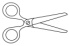 Da riconsegnare alla scuola  Nome  ……………………… Cognome ……………………….. Classe …….. dell’alunno/aSi comunica che il giorno lunedì 21 novembre  2016    le lezioni  della classe  2B  inizieranno  alle 9.15La lezione di inglese si terrà alla seconda ora anziché alla prima                                                                Firma di un genitore per presa visione                                                      --------------------------------------------------                                            	